«Вахта памяти-2019», посвященной празднованию 74 –й годовщины Победы в ВОВ.В МКОУ ДГ  прошли мероприятия, направленные на укрепление нравственно-патриотических чувств школьников, формирование знаний о ВОВ через различные виды деятельности.
В преддверии празднования Дня Победы в целях патриотического воспитания школьников, любви к своей Родине и уважения к людям, которые ковали Победу, формирования положительного эмоционального подъема были подготовлены и проведены следующие мероприятия:Организация шефских работ РДШ по оказанию помощи ветеранам ВОВ и вдовам умерших участников войны.Проведение «Вахта памяти-2019», посвященной празднованию 74 –й годовщины Победы в ВОВ.Районный фестиваль детскихобщественных организаций под девизом «Возьмемся за руки, друзья!»Проведение молодежной патриотическойакции «Георгиевская ленточка» поддевизом «Мы помним, мы гордимся»Конкурс сочинений, эссе «Медаль в нашемдоме»Районный конкурс военно-патриотическойпесни «Об - огнях пожарищах, о друзьяхтоварищах...»Проведение торжественных линеек «Наследники Победы».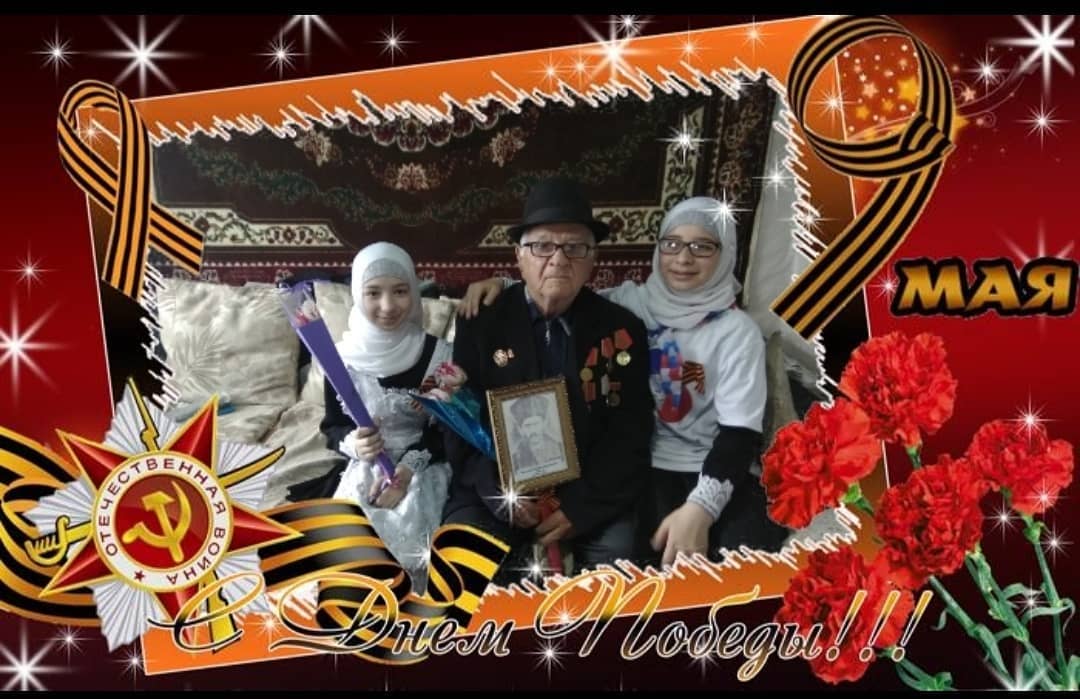 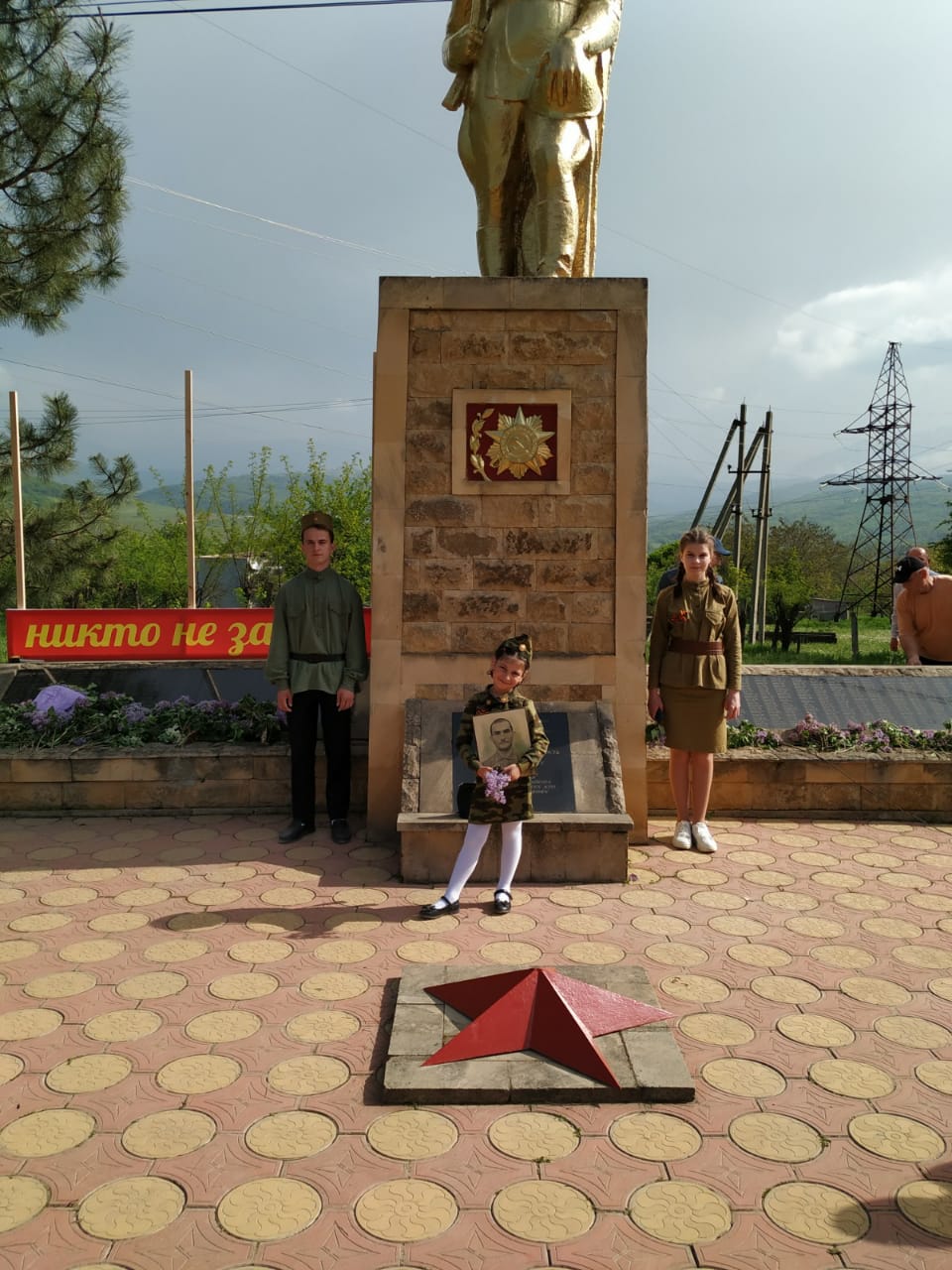 .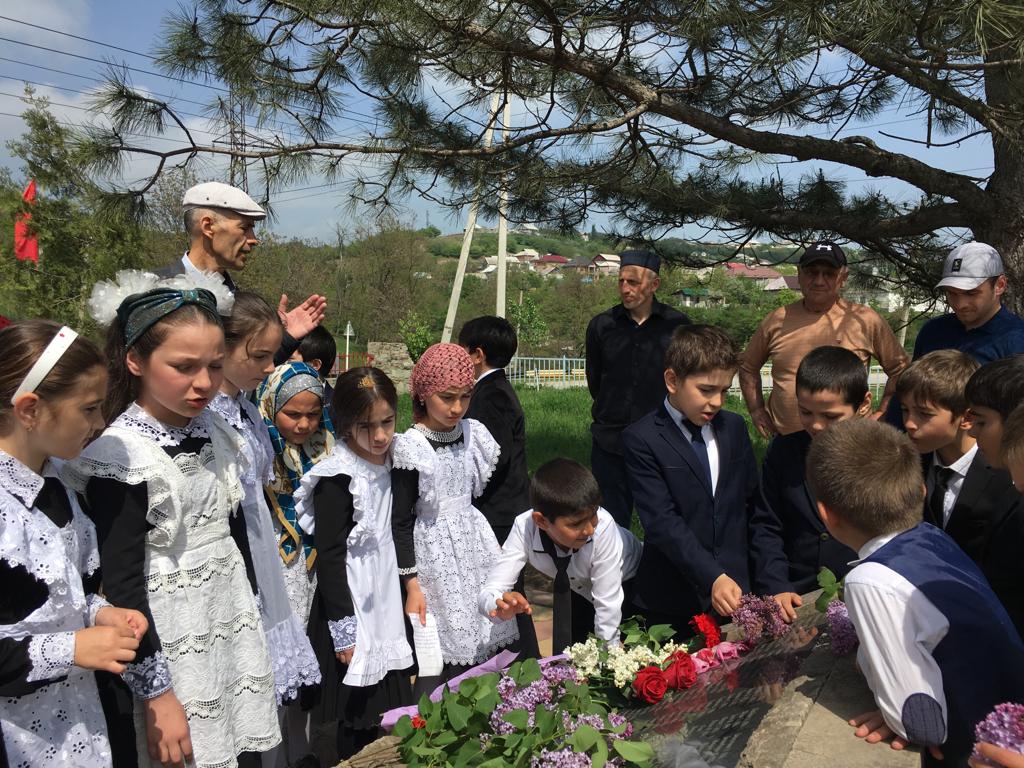 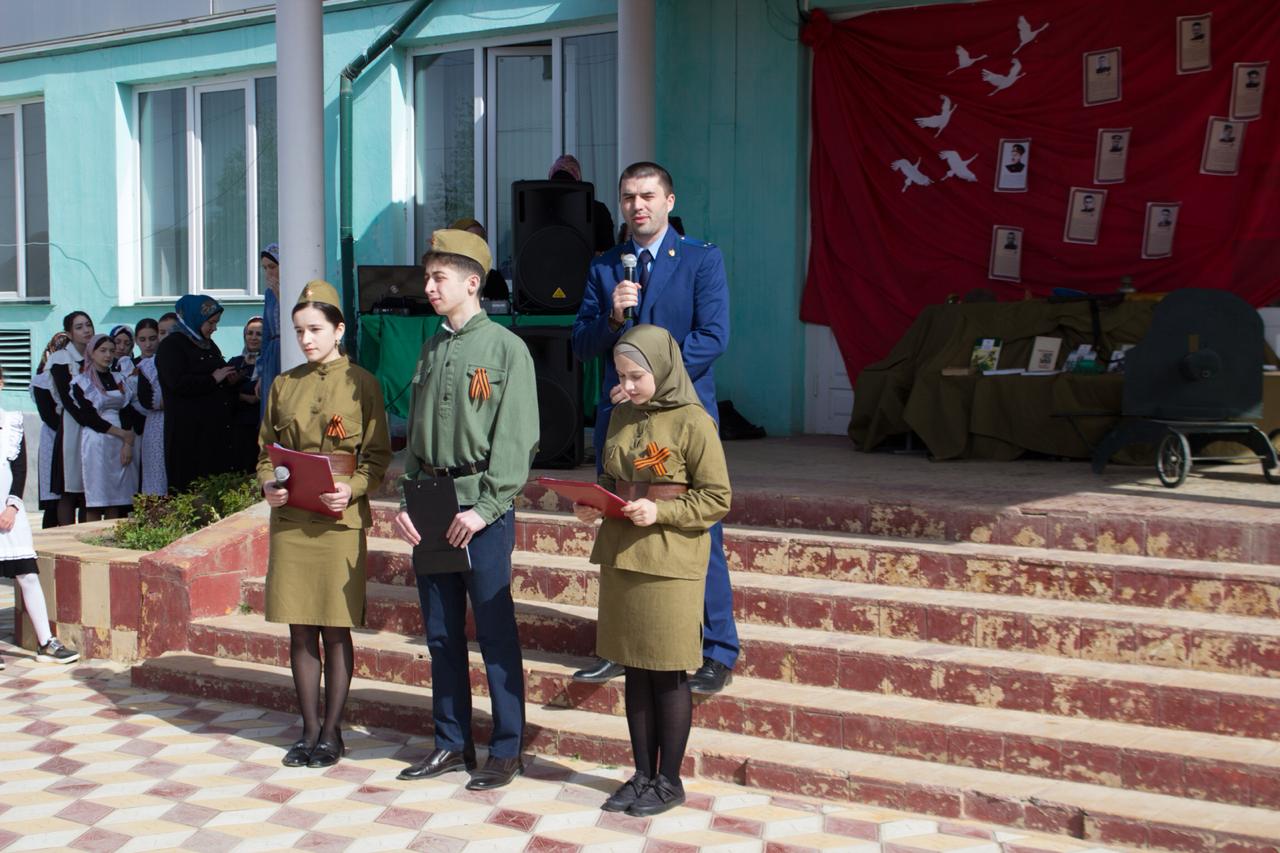 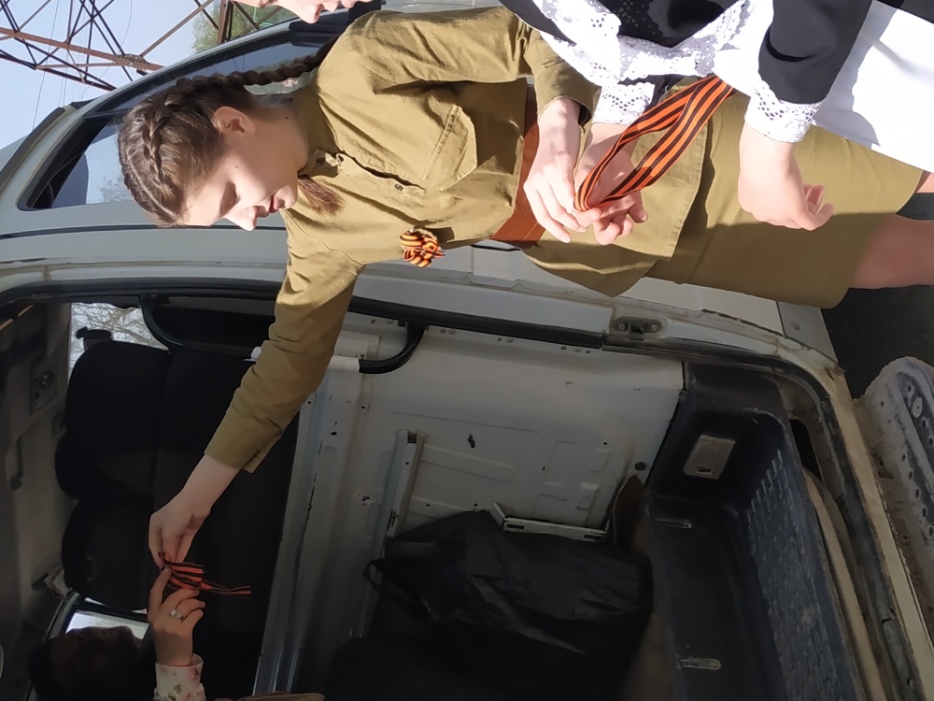 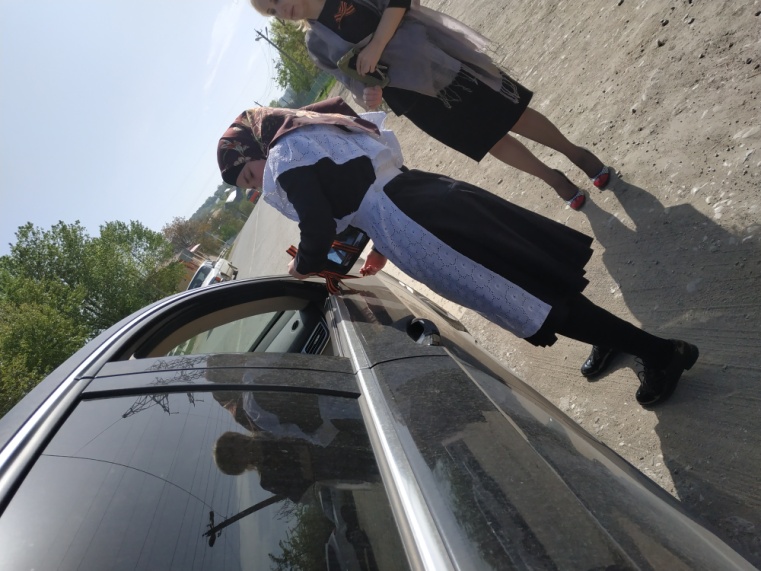 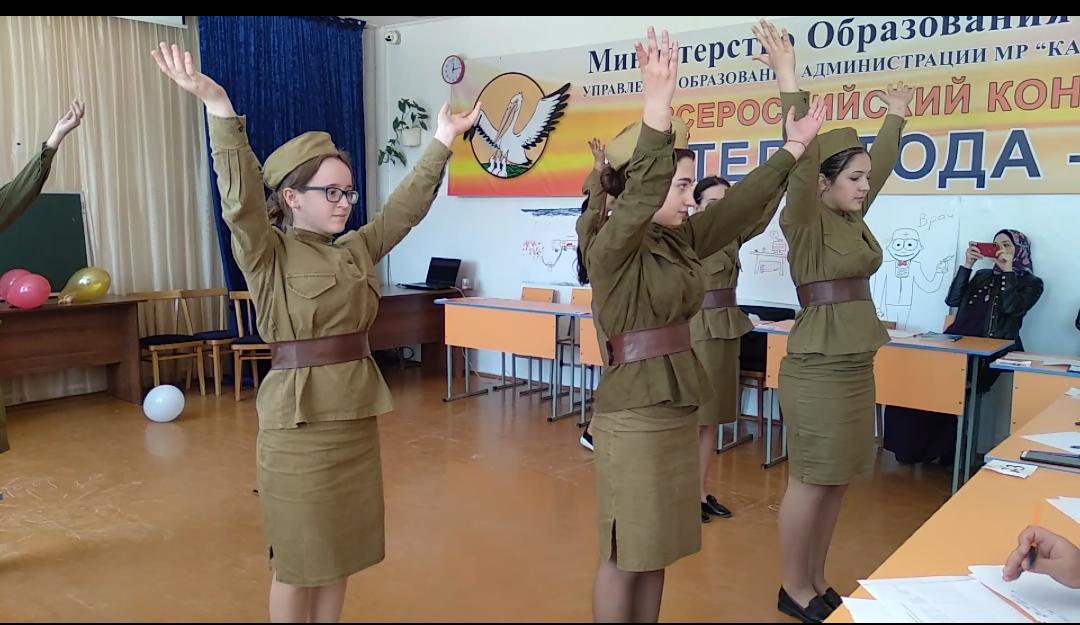 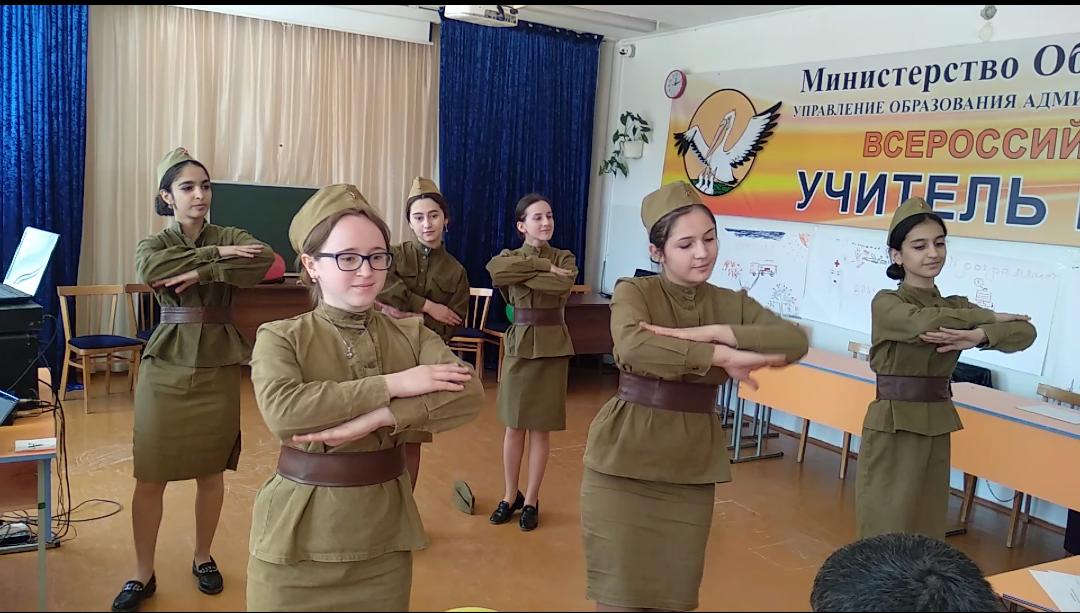 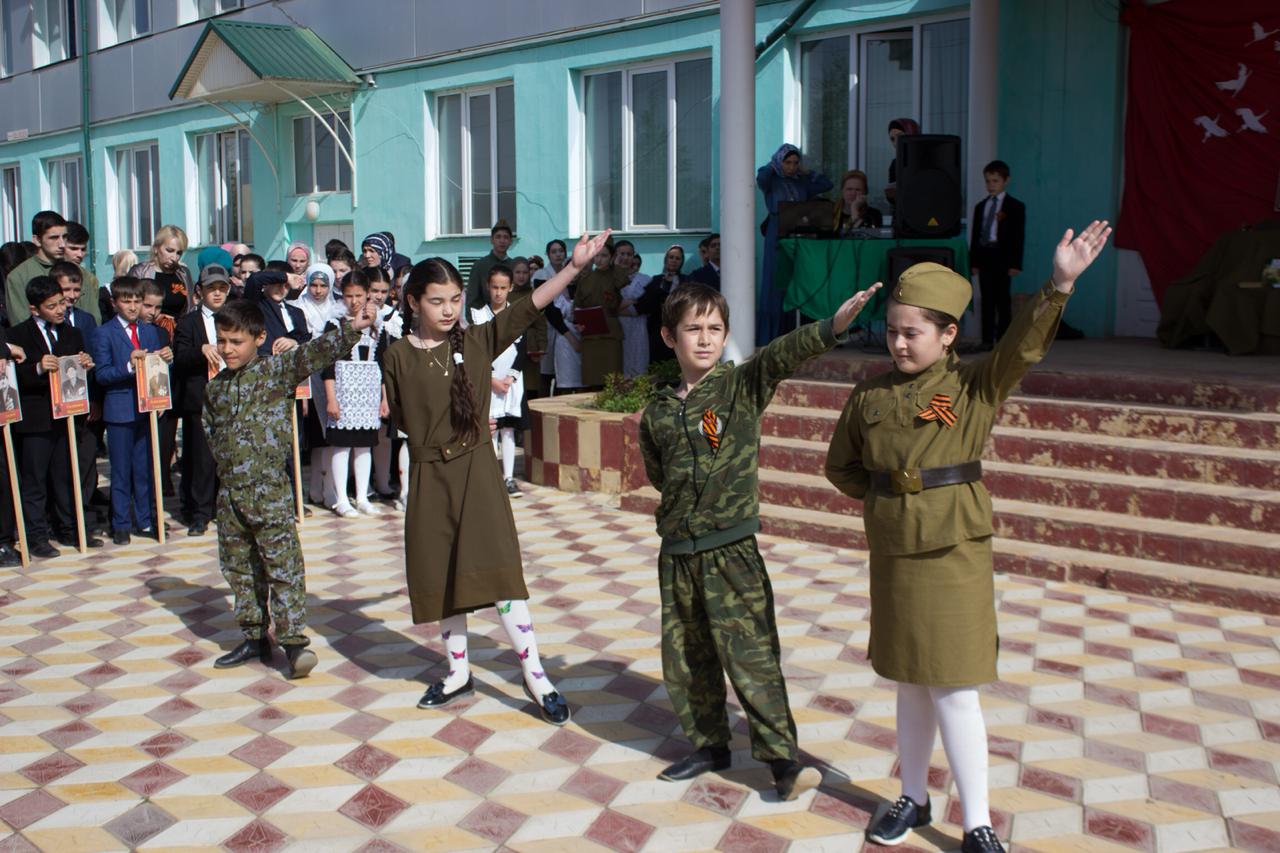 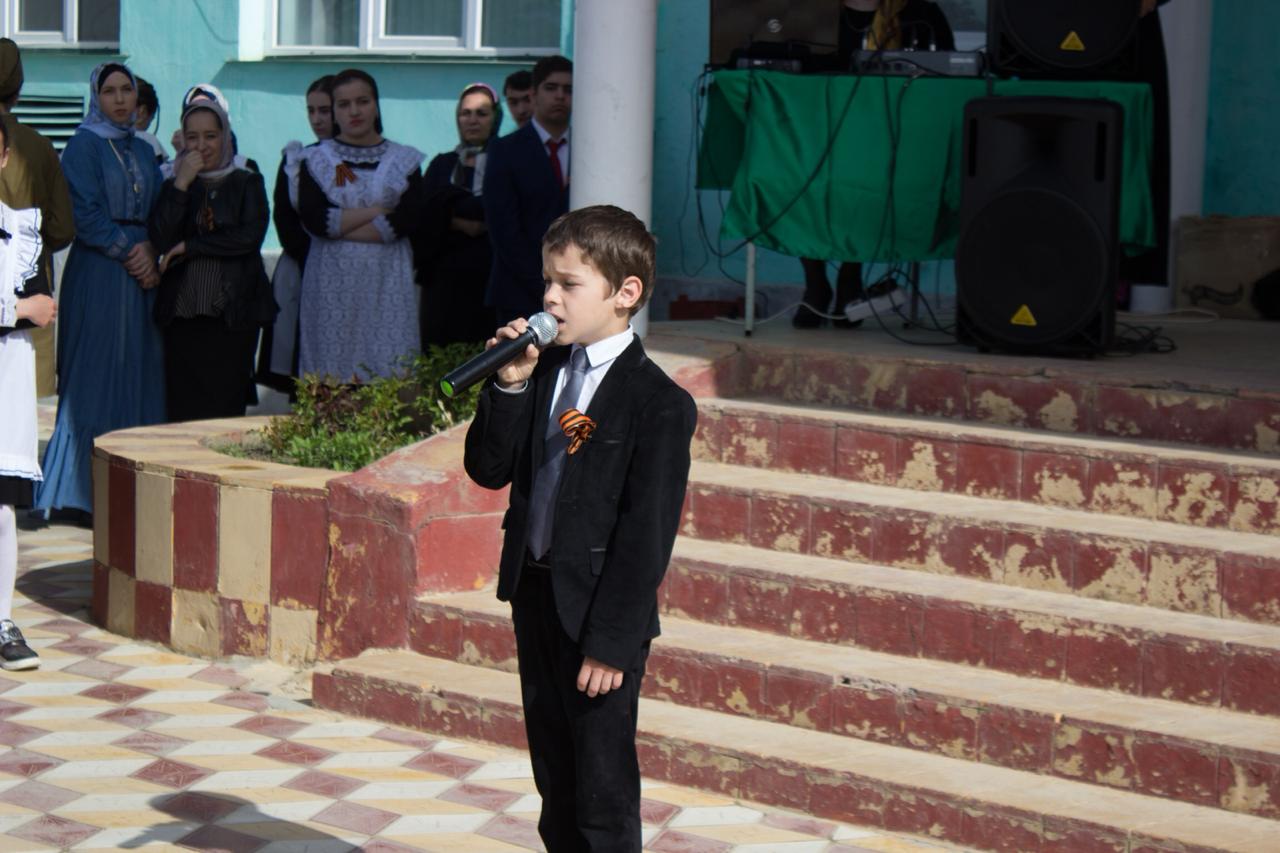 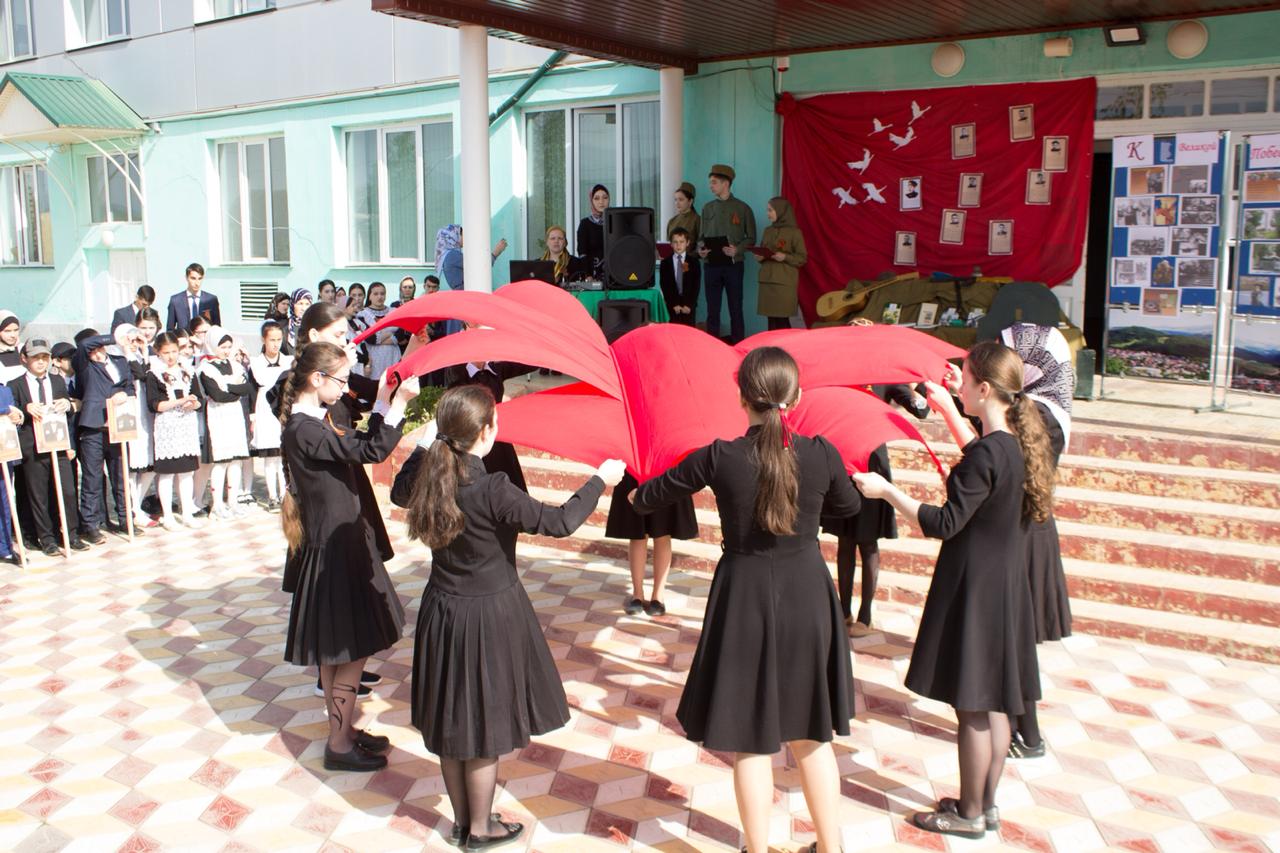 